Figur ganger figur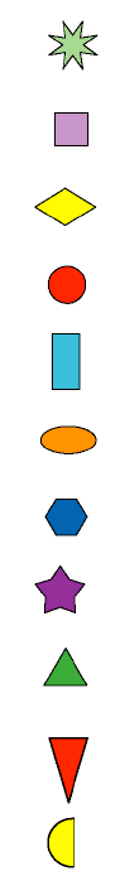 